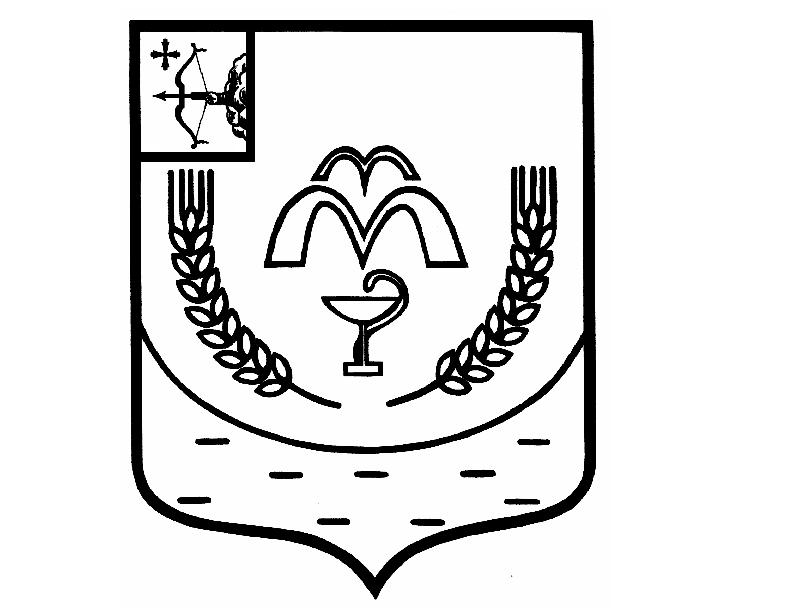 КУМЕНСКАЯ РАЙОННАЯ ДУМАПЯТОГО СОЗЫВАРЕШЕНИЕ11.09.2017 № 9/69пгт Кумёны         О внесении изменение в решение Куменской районной Думы от 29.04.2014 № 27/242На основании статьи 23 Устава муниципального образования Куменский муниципальный район Кировской области Куменская районная Дума РЕШИЛА:Внести в решение Куменской районной Думы от 29.04.2014 № 27/242 «Об утверждении Положения о бюджетном процессе в Куменском муниципальном районе Кировской области» следующие изменения:1. В пункте 1.1 части 1 статьи 9 слова «региональных и местных налогов» заменить на слова «региональных налогов, местных налогов и сборов».2. В пункте 1.1 части 1 статьи 11 слова «региональных и местных налогов» заменить на слова «региональных налогов, местных налогов и сборов, а также пеней и штрафов по ним».3. В части 4 статьи 14 слова «ежеквартальному и годовому отчетам» заменить на слова «годовому отчету». 4. Абзац второй статьи 15 после слов «установленного решением районной Думы» дополнить словами «указанным в абзаце первом настоящей статьи».5. Главу 5 дополнить словами «участники бюджетного процесса вправе осуществлять бюджетные полномочия, установленные Бюджетным Кодексом Российской Федерации, при условии включения сведений о данных бюджетных полномочиях в реестр участников бюджетного процесса, а также юридических лиц, не являющихся участниками бюджетного процесса, формирование и ведение которого осуществляется в порядке предусмотренном статьей 165 Бюджетного Кодекса Российской Федерации».  6. Пункт 30 статьи 20 исключить.7. Часть 1 статьи 24 дополнить пунктами 6 и 7 следующего содержания:«6). Ведет реестр источников доходов бюджета по закрепленным за ним источникам доходов бюджетов бюджетной системы Российской Федерации;».«7). Утверждает методику прогнозирования поступлений доходов в бюджет в соответствии с общими требованиями к такой методике, установленными Правительством Российской Федерации;».           8. Часть 2 статьи 24 дополнить пунктом 8 следующего содержания:«8). Принимает решение  о признании безнадежной к взысканию задолженности по платежам в бюджет;».           9. Пункт 4 части 1 статьи 25 исключить.         10. Пункт 5 части 2 статьи 25 исключить.         11. Пункт 10 части 1 статьи 25 изложить в следующей редакции «обеспечивает соблюдение получателями межбюджетных субсидий, субвенций и иных межбюджетных трансфертов, имеющих целевое назначение, а также иных субсидий и бюджетных инвестиций, определенных Бюджетным Кодексом Российской Федерации, условий, целей и порядка, установленных при их предоставлении;».        12. Пункт 11 части 1 статьи 25 исключить.        13. Часть 2 статьи 25 дополнить пунктом 6 следующего содержания:«6). Обеспечивает соблюдение получателями межбюджетных субсидий, субвенций и иных межбюджетных трансфертов, имеющих целевое назначение, а также иных субсидий и бюджетных инвестиций, определенных Бюджетным Кодексом Российской Федерации, условий, целей и порядка, установленных при их предоставлении;».        14. Часть 1 статьи 26 дополнить пунктом 7 следующего содержания:«7). Утверждает методику прогнозирования поступлений по источникам финансирования дефицита бюджета в соответствии с общими требованиями к такой методике, установленными Правительством Российской Федерации;».        15. Пункт 6 части 1 статьи 26 исключить.         16. В пункте 5 статьи 27 после слов «ведет бюджетный учет» добавить слова «(обеспечивает ведение бюджетного учета)».        17. Пункт 6 статьи 27 изложить в следующей редакции «6). Формирует бюджетную отчетность (обеспечивает формирование бюджетной отчетности) и представляет бюджетную отчетность получателя бюджетных средств соответствующему главному распорядителю (распорядителю) бюджетных средств;».        18. Часть 2 статьи 29 изложить в следующей редакции:«2. Составление проекта районного бюджета на очередной финансовый год и плановый период основывается на:- положениях послания Президента Российской Федерации Федеральному Собранию Российской Федерации, определяющих бюджетную политику (требования к бюджетной политике) в Российской Федерации;- основных направлениях бюджетной политики и основных направлениях налоговой политики;- основных направлениях таможенно-тарифной политики Российской Федерации;- бюджетном послании Губернатора Кировской области Законодательному Собранию Кировской области;- прогнозе социально-экономического развития Куменского района;- бюджетном прогнозе (проекте бюджетного прогноза, проекте изменений бюджетного прогноза) Куменского района;- муниципальных программах (проектах муниципальных программ, проектах изменений муниципальных программ).».       19. Часть 1 статьи 30 изложить в следующей редакции:« 1. Прогноз социально-экономического развития района разрабатывается на период не менее трех лет.      Прогноз социально-экономического развития Куменского района разрабатывается ежегодно на очередной финансовый год и плановый период путем уточнения параметров планового периода и добавления параметров второго года планового периода.».       20. В части 4 статьи 31 слова «в течение одного месяца» заменить на слова «не позднее трех месяцев».       21. Пункт 1 части 1 статьи 34 после слов «налоговой политики» дополнить словами «Куменского района».       22. Пункт 4 части 1 статьи 34 после слов «плановый период» дополнить словами «либо утвержденный среднесрочный финансовый период».      23. Часть 1 статьи 34 дополнить пунктом 12 следующего содержания:«12). Реестры источников доходов бюджетов бюджетной системы;».      24. Часть 2 статьи 36 исключить.      25. Пункты 2 и 6 части 2 статьи 45 исключить.     Глава Куменского района                                                             А.А.РыловЗаместитель председателя Куменской районной Думы  							С.В. Дуров                        